Small Groups Signup Form    What do Small Groups do?  Small Groups pray, study,                                                                                        worship, fellowship, participate in service projects, and more!                                                                                   Yes, I want to be part of a small group. 	____I am in a small group and would like to stay in it.____I would like to stay in the same prayer group I was in last fall.                                 ____I would consider joining another small group.____I want to join a small group.My preference for meeting time is: 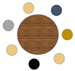 Weekday _____morning _______afternoon ______ evening Weekend _____morning _______afternoon ______ evening My preference for meeting day is: (please check only one)__ Monday  __ Tuesday  __ Wednesday   __ Thursday  __ Friday  __ Saturday  __ Sunday I would consider:  _______ providing a meeting place at my home   _______ being a group leaderI am most interested:  ___Bible Study   ___Book study   ____Lectio Divina or scripture study   ____Creative                                          ___ Other (Please list) ___________________________  Name________________________   email address _____________________   phone ____________________For more information, contact Holly Irvin, Becky White, Bill Robitske, or Stephanie Kiesewetter.  Please sign up by September 15 so Small Groups can begin the week of September 23.  Place your completed form in a box at the Info Desk.  You may also send the complete information to Holly at hirvin@blmfcc.org.  